СОВЕТ МОГОЧИНСКОГО СЕЛЬСКОГО ПОСЕЛЕНИЯМОЛЧАНОВСКИЙ РАЙОН, ТОМСКАЯ ОБЛАСТЬРЕШЕНИЕ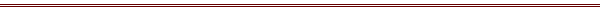 08.05.2019г.								                                       № 56с. МогочиноО внесении изменений в решение Совета Могочинского сельского поселения от 13.11.2015 № 108 «Об утверждении Положения «О муниципальном земельном контроле»В целях приведения решение Совета Могочинского сельского поселения от 13.11.2015 № 108 «Об утверждении Положения «О муниципальном земельном контроле» в соответствие с Федеральным законом от 26.12.2008 № 294-ФЗ «О защите прав юридических лиц и индивидуальных предпринимателей при осуществлении государственного контроля (надзора) и муниципального контроля»Совет Могочинского сельского поселения  РЕШИЛ: Внести в приложение 1 к Решению Совета Могочинского сельского поселения от 13.11.2015 № 108 «Об утверждении Положения «О муниципальном земельном контроле» следующие изменения: В пунктах 4.6, 4.7 Главы 4, пункте 7.6 Главы 7 слова «или приказа» исключить.2) В пункте 4.3 Главы 4 слова «органа государственного контроля (надзора)», далее по тексту исключить.3) Подпункт «в» пункта 3 Главы 6 исключить.2. Опубликовать настоящее решение в официальном печатном издании «Информационный бюллетень» и разместить на официальном сайте Муниципального образования Могочинское сельское поселение в сети «Интернет» по адресу http://www.mogochino.ru/;3. Настоящее решение вступает в силу со дня официального опубликования;4. Контроль за исполнением настоящего решения возложить на контрольно - правовой комитет Совета Могочинского сельского поселения.Председатель Совета Могочинского сельского поселения, Глава Могочинского сельского поселения		Детлукова А.В.